APSTIPRINU:DPPI „Komunālās saimniecības pārvalde” vadītājs Aivars Pudāns______personiskais paraksts___________2017.gada 13.jūnijāDaugavpils pilsētas pašvaldības iestāde „Komunālas saimniecības pārvalde”uzaicina potenciālos pretendentus uz līguma piešķiršanas tiesībām:Tehniskās dokumentācijas izstrāde objektam “Ielu apgaismojuma izbūve Apšu ielā (ēkas Nr. 36 rajonā), Daugavpilī”, ID Nr.DPPI KSP 2017/59NUzaicinājuma pamatojums: Publisko iepirkumu likuma 11.panta sestā daļa, ja  kopējā paredzamā līgumcena ir mazāka par 20 000 euro publiskiem būvdarbu līgumiem un mazāka par  10 000 euro publiskiem pakalpojumu līgumiem, tad pasūtītājs ir tiesīgs nepiemērot šo likumu. Sludinājums tiek publicēts pēc brīvprātības principa izpildot likuma “Par valsts un pašvaldību finanšu līdzekļu un mantas izšķērdēšanas novēršanu” prasības.Pasūtītājs: Paredzamā līgumcena: līdz EUR 400,00 bez PVN 21%.Tehniskā specifikācija: (pielikums Nr.2)Līguma izpildes termiņš: 2 mēneši no līguma noslēgšanas dienas.Nosacījumi dalībai iepirkuma procedūrā:6.1.Pasūtītājs izslēdz pretendentu no dalības procedūrā jebkurā no šādiem gadījumiem:1) pasludināts pretendenta maksātnespējas process (izņemot gadījumu, kad maksātnespējas procesā tiek      piemērots uz parādnieka maksātspējas atjaunošanu vērsts pasākumu kopums), apturēta tā saimnieciskā     darbība vai pretendents  tiek likvidēts;2) pretendentam Latvijā vai valstī, kurā tas reģistrēts vai kurā atrodas tā pastāvīgā dzīvesvieta, ir nodokļu parādi, tajā skaitā valsts sociālās apdrošināšanas obligāto iemaksu parādi, kas kopsummā kādā no valstīm pārsniedz 150 euro.3) nav iesniegti kādi no 7.punktā pieprasītiem dokumentiem.Piedāvājumā jāiekļauj:Pretendenta pieteikums dalībai aptaujā, kas sagatavots atbilstoši 1. pielikumā norādītajai formai.7.2. Dokuments, tā kopija vai Uzņēmumu reģistra izziņa par Pretendenta likumiskā pārstāvja vai pilnvarotās personas pilnvarojumu  parakstīt iesniegto piedāvājumu un slēgt iepirkumu līgumu. Ja iepirkumu līgumu parakstīs cita persona, jāpievieno attiecīgs šīs personas pilnvarojums.7.3.Latvijas Republikas Uzņēmuma reģistra vai līdzvērtīgas iestādes citā valstī izsniegtas reģistrācijas apliecība vai izziņa, kas apliecina, ka Pretendents reģistrēts likumā noteiktajā kārtībā (kopija). Ja piedāvājumu iesniedz piegādātāju apvienība, tad visu uzrādīto apvienības dalībnieku komersanta reģistrācijas apliecību kopijas. Par Latvijā reģistrētu pretendentu informācijas tiks iegūta no Latvijas Republikas Uznēmumu reģistra.7.4.Pretendents ir reģistrēts Latvijas Republikas Būvkomersantu reģistrā Tehniskajā specifikācijā minēto darbu veikšanai saskaņā ar Būvniecības likuma noteikumiem un Ministru kabineta 2014.gada 25.februāra noteikumiem nr.116 „Būvkomersantu reģistrācijas noteikumi” vai līdzvērtīgā reģistrā ārvalstī, ja reģistrācija paredzēta. Par Latvijā reģistrētu pretendentu informācijas tiks iegūta no Būvniecības Informācijas Sistēmas (BIS).         7.5. Pretendentam (personu apvienībai) iepriekšējo trīs gadu laikā (2014. – 2016.gadā ieskaitot 2017.gada periodu) jābūt pieredzei iepirkuma priekšmetā un tehniskajā specifikācijā minēto līdzīgo darbu veikšanā. Lai apliecinātu pieredzi, tabulā norādīt informāciju par līgumiem, kas atbilst iepriekš minētajām prasībām: Pieredze apliecināma ar pabeigtiem objektiem uz piedāvājuma iesniegšanas brīdi. Ja piedāvājumu iesniedz personu apvienība, tad visu personas apvienības dalībnieku pieredze uzrādāma kopā.7.6.  Informācija par pretendenta, personu grupas dalībnieku, uzrādīto apakšuzņēmēju personālu, kurš paredzēts attiecīgo darbu veikšanai:Pretendenta piedāvātā atbildīgā būvprojekta vadītāja  spēkā esošs profesionālās kvalifikācijas apliecinošs  sertifikāts (kopija). Jābūt iepriekšējo triju gadu laikā pieredzei uzaicinājuma priekšmetā  un tehniskajā specifikācijā minēto līdzīgo darbu veikšanā. (pievienot CV- sk.pielikumu Nr.4).        7.8.Apliecinājums, ka Pretendentam ir pieejams personāls, instrumenti, iekārtas un tehniskais aprīkojums, kas pretendentam būs nepieciešams iepirkuma līguma izpildei atbilstoši visām tehniskās specifikācijās minētajām prasībām.7.9. Finanšu piedāvājums, kas sagatavots atbilstoši  3. pielikumā norādītajai formai. Papildus „Finanšu piedāvājumam” piestādīt Tāmi, kas sagatavota ievērojot 2.pielikumu ″Tehniskā specifikācija″.8.Piedāvājums jāievieto slēgtā aploksnē vai cita veida necaurspīdīgā iepakojumā (kastē vai tml.) tā, lai tajā iekļautā informācija nebūtu redzama un pieejama līdz piedāvājumu atvēršanas brīdim. 8.1. Uz aploksnes (iepakojuma) jānorāda:8.1.1. Pretendenta nosaukums un adrese;8.1.2.Pasūtītāja nosaukums un adrese, Uzaicinājuma identifikācijas numurs ID Nr.DPPI KSP 2017/59N.       8.1.3.norāde „Neatvērt pirms piedāvājumu atvēršanas sanāksmes”.9.Piedāvājuma izvērtēšanas kritēriji – piedāvājums ar viszemāko cenu. Pasūtītājs no atbilstošajiem piedāvājumiem izvēlas piedāvājumu ar viszemāko cenu un attiecīgo Pretendentu atzīst par uzvarētāju. 10.Pasūtītājs 2 (divu) darbdienu laikā pēc lēmuma pieņemšanas ievieto lēmumu Daugavpils pašvaldības mājas lapā www.daugavpils.lv.11.Piedāvājums iesniedzams līdz 2017.gada 16.jūnijam plkst.11.00 pēc adreses Daugavpils pilsētas pašvaldības iestādē „Komunālās saimniecības pārvalde”, Saules ielā 5A, Daugavpilī,  2.stāvā, 223.kab.(juristei).12.Pielikumi:Pielikums Nr.1. Pieteikums.Pielikums Nr.2. Tehniskā specifikācija.Pielikums Nr.3. Finanšu piedāvājuma veidne.Pielikums Nr.4  CVPielikums Nr.5 Objekta izvietojuma shēma dabā.1.pielikums PIETEIKUMS PAR PIEDALĪŠANOS APTAUJĀ                                                                                                  Daugavpils pilsētas pašvaldības iestādei „Komunālās saimniecības pārvalde”,                                                                                                                                                                                                                                                                                                                                                  Saules iela 5A, DaugavpilsPIETEIKUMS PAR PIEDALĪŠANOS APTAUJĀ „Tehniskās dokumentācijas izstrāde objektam “Ielu apgaismojuma izbūve Apšu ielā (ēkas Nr. 36 rajonā), Daugavpilī”, ID Nr.DPPI KSP 2017/59NPretendents [pretendenta nosaukums], reģ. Nr. [reģistrācijas numurs], [adrese], tā [personas, kas paraksta, pilnvarojums, amats, vārds, uzvārds] personā, ar šā pieteikuma iesniegšanu: Piesakās piedalīties aptaujā; Apņemas ievērot aptaujas prasības; Apņemas (ja Pasūtītājs izvēlējies šo piedāvājumu) slēgt līgumu un izpildīt visus līguma pamatnosacījumus;Apliecina, ka ir iesniedzis tikai patiesu informāciju;* Pretendenta vai tā pilnvarotās personas vārds, uzvārds2.pielikums  Tehniskā specifikācija Tehniskās dokumentācijas izstrāde objektam “Ielu apgaismojuma izbūve Apšu ielā (ēkas Nr. 36 rajonā), Daugavpilī”I. IEVADS1. Šis uzdevums sniedz pamatnosacījumus tehniskā dokumentācijas   izstrādāšanai.II. MĒRĶISNodrošināt tehniskās dokumentācijas izstrādi objektam “Ielu apgaismojuma izbūve Apšu ielā (ēkas Nr. 36 rajonā), Daugavpilī”          III. METODOLOĢIJAProjekta pasūtītājs (Daugavpils pilsētas pašvaldības iestāde         “Komunālās saimniecības pārvalde ) nodrošinās izpildītāju ar:tehniskiem noteikumiem;    Izpildītājs:Veiks nepieciešamos izpētes, t.sk topogrāfiskus uzmērījumus.Veiks “Ielu apgaismojuma izbūve Apšu ielā (ēkas Nr. 36 rajonā), Daugavpilī” tehniskās shēmas izstrādi;                 Veiks “Ielu apgaismojuma izbūve Apšu ielā (ēkas Nr. 36 rajonā), Daugavpilī” tehniskās shēmas saskaņošanu; Veiks darbu apjomu izstrādāšanu;Izstrādās tehnisko shēmu sekojošā sastāvā:Vispārīga daļa, elektrotehniskā daļa – 4 eks;-    Būvdarbu apjomu saraksts, materiālu specifikācija – 4 eks; -    Paskaidrojuma raksts – 4 eks;-    Izmaksu aprēķina (tāmes) atbilstoši LBN 501-15  “Būvizmaksu       noteikšanas kārtība” – 3 eks;Piezīme: izsniegt pasūtītājam projekta dokumentāciju arī digitālā veidā dwg. formātā ar ieskanētiem visiem skaņojumiem un piezīmēm no skaņotājiem.          IV. DARBU APJOMIV. IEKĀRTOŠANAS NOSACĪJUMI5.1 Apgaismojuma pieslēgumu projektēt no TP-397 Apšu ielas apgaismojuma līnijām.5.2 Projektā paredzēt:- gaismeklim (LED) jānodrošina nepieciešamo apgaismojuma līmeni uz virsmas  atbilstoši  izvēlētiem ceļa un gājēju celiņu kategorijām.- gaismekļu, apgaismojuma balstu dizainu un izvietojumu saskaņot ar pilsētas    galveno arhitekti un ar DPPI “KSP”;- kabeļa šķērsgriezumu izvēlēties ņemot vērā  pieguļošo ielu pieslēgšanu;- paredzēt divus apgaismojuma režīmus – vakara un nakts..      VI. SPECIALIE NOTEIKUMI6.1 Apgaismojumu projektēt saskaņā ar izsniegtiem tehniskiem noteikumiem,  LVS  EN 13201 “Ceļu apgaisme” prasībām, MK noteikumiem Nr. 500 “Vispārīgie būvnoteikumi”, Ministru kabineta noteikumu Nr.573 “Elektroenerģijas ražošanas, pārvades un sadales būvju būvnoteikumi”, LBN 202-01 “Būvprojekta saturs un noformēšana”, LBN, LEK un citiem spēkā esošiem normatīviem dokumentiem. 6.2 Projekta grafisko daļu izpildīt uz topogrāfiska plāna;     VII. DARBU IZPILDES TERMIŅŠ       Tehniskā dokumentācija pilnā sastāvā ar saskaņojumiem 2 mēnešu laikā no līguma parakstīšanas dienas ;VIII. PROJEKTA SASKAŅOŠANAProjektu saskaņot ar A/S “Sadales tīkls”, SIA “Daugavpils Ūdens”, AS “Latvijas gāze”, PAS “Daugavpils siltumtīkli”, SIA “Lattelekom”, SIA “DautkomTV”, SIA “Labiekārtošana-D”,  būvvaldi, Komunālās saimniecības pārvaldi, un, kā arī ar zemes īpašniekiem un citiem ieinteresētiem personām.Sastādīja:Daugavpils pilsētas pašvaldības iestādes“Komunālās saimniecības pārvalde”Elektroinženiere  					(personiskais paraksts)                                                 S.AfanasjevaSaskaņoja:Daugavpils pilsētas pašvaldības iestādes“Komunālās saimniecības pārvalde”vadītāja vietnieks                                                   (personiskais paraksts)                                                          A.Džeriņš3. pielikums FINANŠU PIEDĀVĀJUMSPiedāvājam veikt darbu, saskaņā ar 2017.gada 13.jūnija uzaicinājuma nosacījumiem par piedāvājuma cenu: Mēs apliecinām piedāvājumā sniegto ziņu patiesumu un precizitāti.Ar šo mēs apstiprinām, ka esam iepazinušies ar uzaicinājuma „Tehniskās dokumentācijas izstrāde objektam „Ielu apgaismojuma izbūve Apšu ielā (ēkas Nr. 36 rajonā), Daugavpilī”, ID Nr.DPPI KSP 2017/59N”, prasībām un tam pievienoto dokumentāciju, mēs garantējam sniegto ziņu patiesīgumu un precizitāti. Apņemamies (ja Pasūtītājs izvēlēsies šo piedāvājumu) slēgt iepirkuma līgumu un izpildīt visus līguma nosacījumus.Mēs piekrītam visām uzaicinājumā nolikumā izvirzītajām prasībām. 4.pielikums CV VEIDNECURRICULUM VITAELīguma nosaukums:	______________________________Piedāvātais pozīcija projektā:	_______________Valodas: (zināšanu līmenis no 1 - brīvi līdz 5 - pamatzināšanās)  5.    Darba pieredze:6. Profesionālās darbības laikā veiktie nozīmīgākie darbi un projekti:7. Cita saistīta informācija:	-Es, apakšā parakstījies, apliecinu, ka augstākminētais pareizi atspoguļo manu pieredzi un kvalifikāciju.Ar šo es apņemos		       * provizoriskie datikā _______________________ strādāt pie līguma „______________” izpildes, gadījumā, ja Pretendentam, tiks piešķirtas tiesības slēgt līgumu.Ar šo apliecinām, ka nepastāv šķēršļi kādēļ <vārds un uzvārds> nevarētu piedalīties <iepirkuma priekšmeta raksturojums> iepriekš minētajos laika posmos, gadījumā, ja Pretendentam tiek piešķirtas tiesības slēgt iepirkuma līgumu un iepirkuma līgums tiek noslēgts.5.pielikums Objekta izvietojuma shēma dabā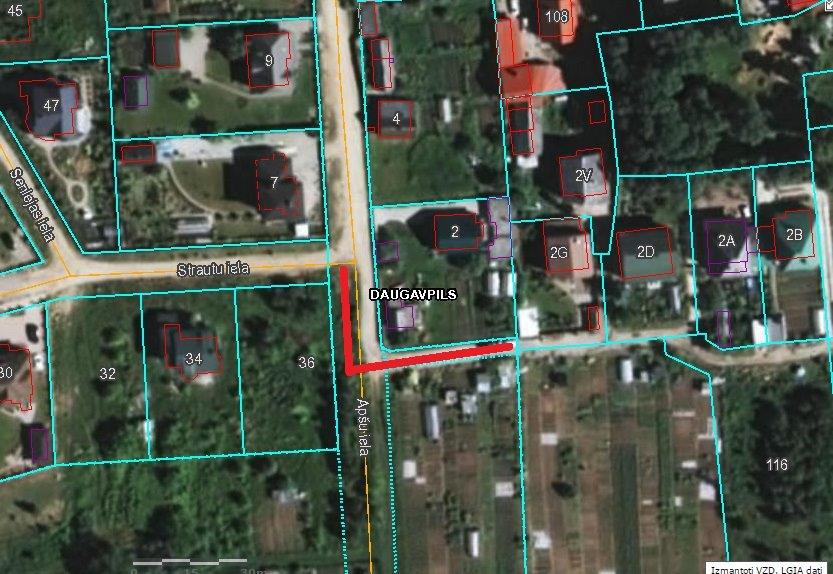 Pasūtītāja nosaukumsDaugavpils pilsētas pašvaldības iestāde „Komunālās saimniecības pārvalde”Daugavpils pilsētas pašvaldības iestāde „Komunālās saimniecības pārvalde”AdreseSaules iela 5a, Daugavpils, LV-5401Saules iela 5a, Daugavpils, LV-5401Reģ.Nr.9000954785290009547852Kontaktpersona tehniskajos jautājumosElektroinženiere – Snežana Afanasjeva, tālrunis 65476325, mob.29297901, e-pasts: snezhana.afanasjeva@daugavpils.lvElektroinženiere – Snežana Afanasjeva, tālrunis 65476325, mob.29297901, e-pasts: snezhana.afanasjeva@daugavpils.lvKontaktpersona juridiskajos jautājumosJurists Ārija Pupiņa – tālrunis 65476474, mob.20026963, e-pasts arija.pupina@daugavpils.lvJurists Ārija Pupiņa – tālrunis 65476474, mob.20026963, e-pasts arija.pupina@daugavpils.lvFaksa Nr.6547631865476318Darba laiksPirmdienaNo 08.00 līdz 12.00 un no 13.00 līdz 18.00Darba laiksOtrdiena, Trešdiena, CeturtdienaNo 08.00 līdz 12.00 un no 13.00 līdz 17.00Darba laiksPiektdienaNo 08.00 līdz 12.00 un no 13.00 līdz 16.00N.p. k.Objekta nosaukums, adreseLīguma izpildes termiņšDarbu apraksts līgumā, kas raksturo prasīto pieredziPasūtītājs,  kontaktpersona,tālrunisLīgumcena (EUR, bez PVN)Speciālisti (norādīt piesaisti līgumā paredzamajiem darbiem)Vārds Uzvārdskvalifikācijas apliecinoši dokumenti  Pieredze objektos (gados)Darba vieta1.2. 3. (n)n+1PretendentsReģistrācijas Nr. Adrese:KontaktpersonaKontaktpersonas tālr./fakss, e-pastsBankas nosaukums, filiāleBankas kodsNorēķinu kontsVārds, uzvārds*AmatsParakstsDatumsZīmogsNr.p.k.Darbu nosaukumsMērvienībaDaudzumsVienības cena, EURKopā (EUR)Projektēšanas darbiProjektēšanas darbiProjektēšanas darbiProjektēšanas darbiProjektēšanas darbiProjektēšanas darbi1Tehniskas dokumentācijas izstrādes sagatavošanas darbi, tai skaitā tehnisko noteikumu saņemšana; būvniecības ieceres  iesnieguma sagatavošana objekts12Inženiertopogrāfiskā plāna izgatavošanaha0,23Inženierrisinājumu daļa: paskaidrojuma raksts vai paziņojums, inženiertīklu plāns; tehniskās shēmas un aprēķini, būvizstrādājumu specifikācijas, u.c. objekts14Ekonomikas daļa: (būvdarbu apjomu saraksts; izmaksu aprēķins (tāmes)objekts15Tehniskas dokumentācijas saskaņošana un akceptēšana (projektēšanas nosacījumu izpilde) objekts16Tehniskas dokumentācijas noformēšana, pavairošana un iesniegšana pasūtītājamobjekts1Kopā:Kopā:Kopā:Kopā:Kopā:PVN 21%:PVN 21%:PVN 21%:PVN 21%:PVN 21%:Pavisam kopā:Pavisam kopā:Pavisam kopā:Pavisam kopā:Pavisam kopā:Kam:Daugavpils pilsētas pašvaldības iestādei „Komunālās saimniecības pārvalde”, Saules ielā 5A, Daugavpils, LV-5401, LatvijaPretendents vai piegādātāju apvienība:Adrese:Kontaktpersona, tās tālrunis, fakss un e-pasts:Datums:Pretendents vai piegādātāju apvienība Bankas rekvizīti:Cena EUR bez PVN (cipariem un vārdiem)Pretendenta pārstāvis:                 (amats, paraksts, vārds, uzvārds, zīmogs)Uzvārds:   Vārds:Dzimšanas datums:Izglītība:                       Mācību iestāde:Mācību iestāde:Mācību iestāde:Datums: no / līdz Datums: no / līdz Datums: no / līdz Iegūtais grāds un vai diploms:Iegūtais grāds un vai diploms:Iegūtais grāds un vai diploms:ValodaLasītprasmeRunāt prasmeRakstītprasmeLatviešuAngļuVācuKrievu1.Piederība pie profesionālajām organizācijām:2.Citas iemaņas:3.Patreizējais amats:4.Specializācija:Kompānijas nosaukums:Adrese:Datums no / līdzAmats:Darba apraksts:Darba izpildes gadsValsts, kompānijaAmatsKlients, darba aprakstsNoLīdz**Vārds, uzvārdsParakstsDatums<Darba devēja nosaukums><Reģistrācijas numurs><Adrese><Paraksttiesīgās personas amata nosaukums, vārds un uzvārds><Parkasttiesīgās personas paraksts>